ENCLOSURE 5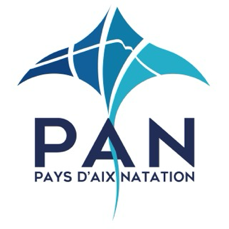 LIST OF DELEGATION FOR VISA APPLICATION Please complete this form and send it to CMAS HQ and Organising Committee by e-mail: worldcup@nap-ffessm.fr№Given NameSurnamePosition (Athlete, coach, Captain, Team leader etc)NationalityDate of birthGenderProfessionPassport numberPassport Date of issuePassport Date of expirationCity of entry Date of entry Date of departure12345678910111213141516171819202122232425DateDate(President Signature / stamp)(Full name in block letters)